ΑΣΚΗΣΕΙΣ ΠΡΟΠΑΙΔΕΙΑΣ1.Συμπλήρωσε τα κενά με τους αριθμούς για να φτιάξεις γινόμενα:X                   = 24			X                   = 42		          X                   = 12 X                   = 16		X                   = 21                                  X                   = 14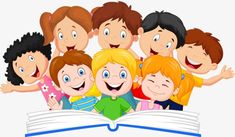 2. 6 x 8=                            8 x 6 =                            6 x 6 =		5 x 6 =3 x 8 =                           8 x 3=                             4 X 9 =			   9 x 4 =2 x 9 =                           3 x 6 =	4 x 5 = 	0 x 12=8 x 7 =                           7 X 8 =                           5 X 11=	     9 x 11=4 X 6 =                           4 X 12=                          3 Χ 12=                            10 X 3 =4 Χ 11=	 2 Χ 10=                         10 Χ 10=	2030100361848555699364824024362444204830365618